STATE OF MAINEDepartment of EducationOffice of School and Student Supports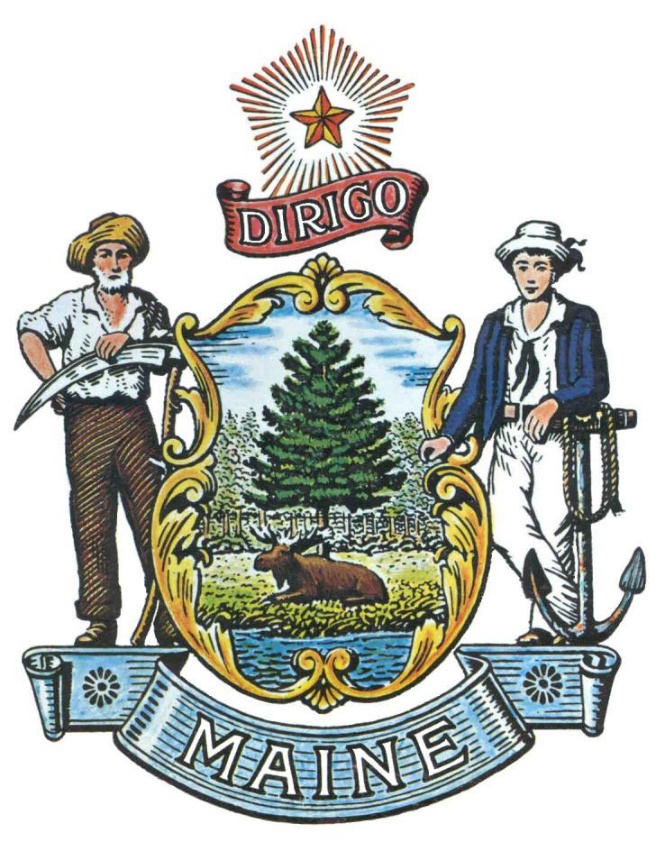 RFA# 202202018Community SchoolsPUBLIC NOTICE*************************************************State of MaineDepartment of EducationRFA# 202202018Community Schools 
The State of Maine is seeking applications to provide funding to SAUs whose school boards designate an existing school or establish a new school as a community school.A copy of the RFA, as well as the Question & Answer Summary and all amendments related to the RFA, can be obtained at: https://www.maine.gov/dafs/bbm/procurementservices/vendors/grants.An Informational Meeting will be held on March 28, 2022 at 4:00 PM at the following location: https://us02web.zoom.us/meeting/register/tZEkdeGtqDwrHt0YdqkMItQvaWZnhi6zBR9tApplications must be submitted to the State of Maine Division of Procurement Services, via e-mail, at: Proposals@maine.gov.  Application submissions must be received no later than 11:59 p.m., local time, on April 28, 2022.  Applications will be opened the following business day. Applications not submitted to the Division of Procurement Services’ aforementioned e-mail address by the aforementioned deadline will not be considered for award.*************************************************RFA# 202202018Community SchoolsAPPLICATION INFORMATIONApplication PurposeThrough this application, the Department intends to provide funding to SAUs whose school boards designate an existing school or establish a new school as a community school. The Commissioner may provide state funding to the SAU in which community schools are located pursuant to  section 15689, subsection 25.  All communication regarding this Request for Applications must be made via email to the grant coordinator identified on the Grant RFPs and RFAs webpage. Eligibility to Submit ApplicationsIn order to be considered for grant funding under this application process, applicants must exist as an SAU where the school board designates an existing school or establishes a new school as a community school as defined in Title 20-A, Chapter 333.Number of AwardsDue to the COVID-19 pandemic that started March 13, 2020, revisions to the original plan are necessary.  See below for the statutory language and how MDOE is adjusting:§9923. Designation of community schoolsThe department is authorized to designate 3 community schools established in accordance with this chapter beginning in the 2016-2017 school year. For the 2020-2021 school year, the department is authorized to designate 5 community schools established in accordance with this chapter. Beginning in the 2021-2022 school year, the department may biannually designate 10 additional community schools established in accordance with this chapter. The department shall annually inform school administrative units of the application process and deadlines and make that information and appropriate forms available on its publicly accessible website. The commissioner shall provide state funding to the school administrative units in which the designated community schools are located and may employ a state community school coordinator to implement this designation program.   [PL 2019, c. 434, §1 (AMD).]SECTION HISTORYPL 2015, c. 267, Pt. GGG, §1 (NEW). PL 2019, c. 434, §1 (AMD).For FY 2022-2023, the Department plans to award up to four grants at $50,000 each with an option to reapply for FY 2023-2024. This RFA is to serve as notification to previously designated community schools that they are eligible for reapplication for this two-year process. Successful applicants for the FY 2022-2023 award will be eligible to reapply for FY 2023-2024 following these requirements below. Reapplication includes the following and will be due by May 15, 2022 (for previously designated community schools) and April 15, 2023 (for all other 2022-2023 applicants): One-page synopsis of accomplishments made and next steps for programmingCommitment to participate in statewide Community Schools Advisory TeamCommitment to participate in statewide Community Schools Summit – slated for Summer 2023Action plan created for sustainability after FY 2023-2024Applicants interested in providing these services for multiple SAUs must submit a separate application for each proposed SAU.In reviewing applications for these funds, the Grant Review Team will prioritize SAUs in which at least 40% of the students are economically disadvantaged pursuant to section 15675, subsection 2. If any funds remain, applicants with less than 40% of students who are economically disadvantaged will then be considered.Appeal of Contract Awards Any person aggrieved by the award decision that results from the RFA may appeal the decision to the Director of the Bureau of General Services in the manner prescribed in 5 M.R.S.A. § 1825-E and 18-554 Code of Maine Rules  Chapter 120.  The appeal must be in writing and filed with the Director of the Bureau of General Services, 9 State House Station, Augusta, Maine, 04333-0009 within 15 calendar days of receipt of notification of conditional contract award.RFA# 202202018Community SchoolsKEY PROCESS EVENTSSubmitting Questions about the Request for ApplicationsAny questions must be submitted by e-mail to the RFA Coordinator identified on the Grant RFPs and RFAs webpage by April 7, 2022 at 11:59 p.m. local time.  Submitted Questions must include the subject line: “RFA# 202202018 Questions”.  The Department assumes no liability for assuring accurate/complete/on time e-mail transmission and receipt.Question & Answer Summary: Responses to all questions will be compiled in writing and posted on the following website: Grant RFPs and RFAs.  It is the responsibility of all interested parties to go to this website to obtain a copy of the Question & Answer Summary.  Only those answers issued in writing on this website will be considered binding.Amendments to the Request for ApplicationsAll amendments (if any) released in regard to this Request for Applications will be posted on the following website: Grant RFPs and RFAs.  It is the responsibility of all interested parties to go to this website to obtain amendments.  Only those amendments posted on this website are considered binding.Submitting your ApplicationApplications Due: Applications must be received by April 28, 2022, at 11:59 p.m. local time.  Applications received after the 11:59 p.m. deadline will be ineligible for award consideration for that annual application enrollment period.Submission Instructions: Applications are to be submitted to the State of Maine Division of Procurement Services, via email, to Proposals@maine.gov.Only applications received by e-mail will be considered.  The Department assumes no liability for assuring accurate/complete e-mail transmission and receipt.E-mails containing links to file sharing sites or online file repositories will not be accepted as submissions.  Only e-mail applications that have the actual requested files attached will be accepted.Encrypted e-mails received which require opening attachments and logging into a proprietary system will not be accepted as submissions. Please check with your organization’s Information Technology team to ensure that your security settings will not encrypt your proposal submission. File size limits are 25MB per e-mail.  Applicants may submit files separately across multiple e-mails, as necessary, due to file size concerns. All e-mails and files must be received by the due date and time listed above.Applicants are to insert the following into the subject line of their email submission: “RFA# 202202018 – Application Submission – [Applicant’s Name]”Applications are to be submitted as a single, typed, PDF or WORD file and must include the following pages: Application Cover PageDebarment, Performance and Non-Collusion CertificationApplication List of SAU Community Partners RFA TERMS/ACRONYMS with DEFINITIONSThe following terms and acronyms, as referenced in the RFA, shall have the meanings indicated below:RFA# 202202018Community SchoolsAPPLICATION EVALUATION AND SELECTIONScoring Weights and ProcessThe Grant Review Team will use a consensus approach to complete the following rubric to evaluate and score all sections of first-time applications. The Grant Review Team will use a consensus approach to make a go/no-go decision on all reapplications (as described in Application Information, C. Number of Awards above).Scoring Weights: The score will be based on a 100-point scale and will measure the degree to which each application meets the rubric criteria.The following rubric will guide the scoring team: * In reviewing applications for these funds, the Grant Review Team will prioritize SAUs in which at least 40% of the students are economically disadvantaged pursuant to section 15675, subsection 2. If any funds remain, applicants with less than 40% of students who are economically disadvantaged will then be considered.Competitive PrioritySAU applications that score at least 25 points – indicating the lowest level of “Adequate” criteria in the scoring rubric – will be eligible for Competitive Priority Points.  Using the statutory language below as a guide, eligible SAUs may opt to show evidence of these best practices.2.  Audit.  Following the designation or establishment of a community school, but prior to the opening of a community school, a school board shall conduct:  A. A community needs audit to identify the academic, physical, social, emotional, health, mental health and civic needs of students and their families that may affect student learning and academic achievement;   [PL 2015, c. 267, Pt. GGG, §1 (NEW).]B. A community resource assessment of potential resources, services and opportunities available within or near the community that students, families and community members may access and integrate into the community school; and   [PL 2015, c. 267, Pt. GGG, §1 (NEW).] The Department shall award competitive priority points for those applications meeting the following criteria:RFA# 202202018Community SchoolsAPPLICATION COVER PAGEHandwritten Applications Will Not Be AcceptedNo personnel currently employed by the Department or any other State agency participated, either directly or indirectly, in any activities relating to the preparation of the Applicant’s application.No attempt has been made, or will be made, by the Applicant to induce any other person or firm to submit or not to submit an application.The above-named organization is the legal entity entering into the resulting agreement with the Department should they be awarded a contract.The undersigned is authorized to enter contractual obligations on behalf of the above-named organization.To the best of my knowledge, all information provided in the enclosed application, both programmatic and financial, is complete and accurate at the time of submission.RFA# 202202018Community SchoolsDEBARMENT, PERFORMANCE and NON-COLLUSION CERTIFICATIONBy signing this document, I certify to the best of my knowledge and belief that the aforementioned organization, its principals and any subcontractors named in this proposal:Are not presently debarred, suspended, proposed for debarment, and declared ineligible or voluntarily excluded from bidding or working on contracts issued by any governmental agency.Have not within three years of submitting the proposal for this contract been convicted of or had a civil judgment rendered against them for:Fraud or a criminal offense in connection with obtaining, attempting to obtain, or performing a federal, state, or local government transaction or contract.Violating Federal or State antitrust statutes or committing embezzlement, theft, forgery, bribery, falsification or destruction of records, making false statements, or receiving stolen property.Are not presently indicted for or otherwise criminally or civilly charged by a governmental entity (Federal, State or Local) with commission of any of the offenses enumerated in paragraph (b) of this certification.Have not within a three (3) year period preceding this proposal had one or more federal, state, or local government transactions terminated for cause or default.Have not entered into a prior understanding, agreement, or connection with any corporation, firm, or person submitting a response for the same materials, supplies, equipment, or services and this proposal is in all respects fair and without collusion or fraud. The above-mentioned entities understand and agree that collusive bidding is a violation of state and federal law and can result in fines, prison sentences, and civil damage awards.Failure to provide this certification may result in the disqualification of the Applicant’s application, at the discretion of the Department.RFA# 202202018Community SchoolsAPPLICATIONThe Applicant is asked to be brief and concise in providing written information required in the application.Eligibility AssuranceIn order to be considered for grant funding under this application process, applicants must exist as an SAU where the school board designates an existing school or establishes a new school as a community school as defined in Title 20-A, Chapter 333. Provide the necessary information below before submitting this application.Level of Economic DisadvantageIn reviewing applications for these funds, the Grant Review Team will prioritize SAUs in which at least 40% of the students are economically disadvantaged pursuant to section 15675, subsection 2. If any funds remain, applicants with less than 40% of students who are economically disadvantaged will then be considered. SAUs should access their 2020-2021 percentage here: ESSA Dashboard | Department of Education (maine.gov) Once at the dashboard, select District as Report Type; input the district name; and then click on Student Demographics.  Record the Economically Disadvantaged percentage here: Community PartnersWhich of these services do you intend to provide as part of the Community Schools work if selected for this grant? (Check all that apply.)	Primary medical or dental care	Nurse home visitation services  	Mental health treatment and counseling services	Developmentally appropriate physical education activities	Academic enrichment activities   	Specialized instructional support services	Teacher home visits	Programs designed to improve student attendance at school, including programs that provide assistance to students who are truant or who have been suspended or expelled	Mentoring and other youth development programs, including peer mentoring and conflict mediation	Community service and service-learning opportunities	Early childhood education	Programs that promote parental involvement and family literacy	Parenting education activities  	Parenting leadership development activities	Childcare services   	Youth and adult job training, internship opportunities and career counseling services  	Nutrition education	Adult education, including instruction in English as a second language	Remedial education and enrichment activities, including expanded learning time	Summer or after-school enrichment and learning experiences	Legal services	Juvenile crime prevention and rehabilitation programs	Homelessness prevention services	Any appropriate services and programs authorized by a community school that are consistent with the services and programs specified in A to W above. Please describe:  Indicate the SAU’s status regarding collaborating with Community School partners. It is possible that the intent of receiving the grant will be to first begin such collaborations.  The “List of SAU Community Partners” sheet at the end of this document shall be used to clarify the community partners that do or will collaborate with the Community School to help provide students, families, and community members with access to the above selected services. We have not yet identified Community Partners. Community Needs AssessmentWhich of these areas present challenges for students and families in your school community that you believe may negatively affect student learning and academic achievement? For each area identified as a challenge, provide your reason(s).  Include supporting data where available.	Academic Needs	Physical Needs	Social Needs	Emotional Needs	Health Needs	Mental Health Needs.	Civic Needs	Other:  	Project GoalsFor each of the Community School goals listed in items A through I below, indicate how critical the goal is to your project by rating it.Primary or high priority goalSecondary or medium priority goalTertiary or low priority goal  A.	Improving student learning and development by providing support for students to enable them to graduate college-ready and career-ready   B. 	Improving the coordination and integration, accessibility and effectiveness of services for children and families, particularly for students attending high-poverty schools, including high-poverty rural schools  C.	Enabling educators and school personnel to complement and enrich efforts to improve academic achievement and other results related to student learning and development  D.	Ensuring that children have the physical, social and emotional well-being to come to school ready to engage in the learning process every day  E.	Promoting and enabling family and community engagement in the education of children  F.	Enabling more efficient use of federal, state, local and private sector resources that serve children and families  G.	Facilitating the coordination and integration of programs and services operated by community-based organizations, nonprofit organizations and state, local and tribal governments  H.	Engaging students as resources for their communities  I.	Engaging the business community and other community organizations as partners.F. Community School PlanApplicants will attach a plan to address the questions below, not to exceed five single-spaced pages, that describes the community school plan and addresses each of the following questions:  What activities or resources will the school implement if selected for this grant? How will selection as a Community School facilitate coordination, integration, and enhancement of the services listed in Section B. Community Partners? How does the plan address the community needs identified in Section C. Community Needs Assessment?  How does the plan address goals A through I in Section D. Project Goals? How will the plan increase family and community involvement in education? If the project is successful, what evidence will be collected to indicate progress toward meeting the goals? G. BudgetAttach an operational budget or cost estimates for the specified educational, developmental, family, health, and other comprehensive services to be provided by the Community School.  Maximum amount to be awarded: $50,000. This budget should include your overall projected expenses for your Community Schools program.  RFA# 202202018Community SchoolsAPPLICATION - LIST OF SAU COMMUNITY PARTNERSWe have assessed our community needs and have identified the following community providers as partners for our SAU: INTENT TO PARTNER--COMMUNITY PARTNER ASSURANCE It is our interest and intent to engage in a Community School partnership with (Insert SAU name).  We have coordinated with (Insert SAU name) and are in the process of building a community partnership to support students and families.  If (Insert SAU name) is successful in its grant application, we will work toward development of a Memorandum of Understanding (MOU) to support this partnership.   INTENT TO PARTNER--COMMUNITY PARTNER ASSURANCE It is our interest and intent to engage in a Community School partnership with (Insert SAU name).  We have coordinated with (Insert SAU name) and are in the process of building a community partnership to support students and families.  If (Insert SAU name) is successful in its grant application, we will work toward development of a Memorandum of Understanding (MOU) to support this partnership.   RFA# 202202018Community SchoolsAPPLICATION - COMPETITIVE PRIORITY POINTSSAU applications that score at least 25 points – indicating the lowest level of “Adequate” criteria in the scoring rubric – will be eligible for Competitive Priority Points.  Using the statutory language below as a guide, eligible SAUs may opt to show evidence of these best practices.Task 1: Applicants must provide copies of the audit(s) along with School Board minutes.Task 2: Applicants must provide copies of MOUs or letters of support with each existing community partner. Task 3: Applicants must complete the following table to demonstrate their existing team currently devoted to community partnerships. See next page.RFA# 202202018Community SchoolsAPPLICATION - COMPETITIVE PRIORITY POINTSRFA CoordinatorAll communication regarding the RFP must be made through the RFP Coordinator identified below.Name: Julie A. Smyth Title: Director, Office of School & Student SupportsContact Information: Julie.A.Smyth@maine.gov Informational MeetingDate: March 28, 2022 Time: 4:00 p.m., local timeLocation: https://us02web.zoom.us/meeting/register/tZEkdeGtqDwrHt0YdqkMItQvaWZnhi6zBR9t Submitted Questions DueAll questions must be received by the RFA Coordinator identified above by:Date: April 7, 2022, no later than 11:59 p.m., local timeApplication SubmissionApplications must be received by the Division of Procurement Services by:Submission Deadline: April 28, 2022, no later than 11:59 p.m., local time.Applications must be submitted electronically to the following address:Electronic (e-mail) Submission Address: Proposals@maine.govTerm/AcronymDefinitionCommunity-Based OrganizationA public or private nonprofit organization of demonstrated effectiveness that – Is representative of a community or significant segments of a community; andProvides educational or related services to individuals in the community.Community PartnerA provider of one or more of the following services to students, families or community members:  Primary medical or dental care;Nurse home visitation services;   Mental health treatment and counseling services;Developmentally appropriate physical education activities;Academic enrichment activities;   Specialized instructional support services;Teacher home visits;Programs designed to improve student attendance at school, including programs that provide assistance to students who are truant or who have been suspended or expelled;Mentoring and other youth development programs, including peer mentoring and conflict mediation;Community service and service-learning opportunities;Early childhood education;Programs that promote parental involvement and family literacy;Parenting education activities;   Parenting leadership development activities;Child care services;   Youth and adult job training, internship opportunities and career counseling services; Nutrition education;Adult education, including instruction in English as a second language;Remedial education and enrichment activities, including expanded learning time;Summer or after-school enrichment and learning experiences;Legal services;Juvenile crime prevention and rehabilitation programs;Homelessness prevention services; orAny appropriate services and programs authorized by a community school that are consistent with the services and programs specified in paragraphs A to W.   Community SchoolA public elementary or secondary school that:Participates in a community-based effort to coordinate and integrate educational, developmental, family, health and other comprehensive services through community-based organizations and public and private partnerships; and   Provides access to services under paragraph A to students, families and the community, such as access during the school year to services before school hours, after school hours and during the weekend, as well as access to such services during the summer.   Pillars of Community SchoolsIntegrated School Supports provide in- and out-of-school support for students, address well-being, and address out-of-school barriers to learning through partnerships with social and health service agencies, including mental and behavioral health agencies and providers. Expanded and Enriched Learning Time & Opportunities, through evidence-based strategies, including before-school, after-school, during-school, weekend, and summer programs that provide additional academic instruction, individualized academic support, enrichment activities, or learning opportunities. Active Family and Community Engagement that brings parents and families of students into the school as partners in students’ education, including meaningfully involving parents and families in the decision-making process; making a community school the hub for services, activities, and programs, for students, families, and members of the neighborhood; provides adults with desired educational opportunities; and provides centralized supports for families and communities. Collaborative Leadership & Practices that build a culture of professional learning, collective trust, and shared responsibility. RFA Request for ApplicationSAUSchool Administrative Unit See “Towns and SAUs” Excel SheetState State of MainePassFailFailEligibility Assurance (A)40% and overUnder 40%*Under 40%*Level of Economic Disadvantage (B)Pass (Completed)Fail (Not Completed)Fail (Not Completed)Community Partner Checklist (C)Community Needs Assessment Checklist (D)Project Goals Ratings (E)Limited EvidenceAdequate EvidenceDetailed EvidenceCommunity School Plan (F)Community School Plan (F)Community School Plan (F)Community School Plan (F)1. Activities or resources are clearly specified, relevant, and connected to the Community Needs Assessment in Section C. 0    1   2    34    52. Coordination, integration, and enhancement of services listed in Section A are clearly specified, relevant, and connected to the Community Needs Assessment in Section C.  0    1    23    4    5    67    8    9    103. Plan clearly addresses the community needs identified in Section B.  0    1    23    4    5    67    8    9    104.  High priority goals from A through I are delineated and are clearly addressed with goals, objectives, and measurable outcomes.  0    1    23    4    5    67    8    9    105.  Plans to increase family and community involvement in education have clear goals, objectives, and measurable outcomes.  0    1    23    4    5    67    8    9    106. Plan details what evidence will indicate progress toward meeting the highest priority goals.  0    1 2   34    5Budget & Budget Narrative (G)Budget & Budget Narrative (G)Budget & Budget Narrative (G)Budget & Budget Narrative (G)7. Budget is reasonable and justifiable for accomplishing set goals.  0    1    23    4    5    67    8    9    108. The project represents a good return for the investment (money, time) along with the amount and quality of proposed matching funds or services.  0     1    2   3   4   56   7   8   9   1011   12   13   14   15Task 1 Task 2 Task 3 Competitive PriorityUp to 10 pointsUp to 10 pointsUp to 5 pointsCompetitive Priority TasksPoints AvailableTask 1School Board reviewed and approved audits relating to community school project: Community Needs Audit; Community Resource Assessment; and/or Operations and Instructional AuditUp to 10 pointsTask 2Current partnerships are clearly established and collaborations in place.  MOUs or letters of support accompany application.  2 points per collaboration (max 10 points)Task 3SAU has an existing team devoted to community partnerships.  The team consists of a diverse group of stakeholders, including parents and students, if applicable.  Teacher representation should be reflective of the SAU. Team is listed as part of application. Up to 5 pointsSAU:SAU:Superintendent’s NameSuperintendent’s NameTel:E-mail:Street Address:Street Address: City/State/Zip: City/State/Zip:Provide information requested below if different from aboveProvide information requested below if different from aboveProvide information requested below if different from aboveProvide information requested below if different from aboveProvide information requested below if different from aboveProvide information requested below if different from abovePoint of Contact for Application- Name and TitlePoint of Contact for Application- Name and TitlePoint of Contact for Application- Name and TitleTel:E-mail: Street Address: Street Address: City/State/Zip: City/State/Zip:Name (Print): Title: Authorized Signature:Date: Applicant’s SAU:Click or tap here to enter text.Name (Print): Title: Authorized Signature:Date: Date of School Board Action: Evidence: Community Partner/Community-Based OrganizationCheck if there is an existing collaboration started.Check if there is a potential collaboration started.Budget CategoryAmount RequestedExplanation of expensePersonnel (salary and benefits)Click or tap here to enter text.Click or tap here to enter text.Instructional materials and suppliesClick or tap here to enter text.Click or tap here to enter text.Non-instructional materials and suppliesClick or tap here to enter text.Click or tap here to enter text.Contracted servicesClick or tap here to enter text.Click or tap here to enter text.Technology accessClick or tap here to enter text.Click or tap here to enter text.TransportationClick or tap here to enter text.Click or tap here to enter text.Other (specify)Click or tap here to enter text.Click or tap here to enter text.Other (specify)Click or tap here to enter text.Click or tap here to enter text.TOTAL REQUEST$50,000 maxBudget NarrativePlease provide a detailed explanation of your anticipated grant-supported expenses in each of the above budget categories.  The response must be no longer than one (1) page in length.Budget NarrativePlease provide a detailed explanation of your anticipated grant-supported expenses in each of the above budget categories.  The response must be no longer than one (1) page in length.Budget NarrativePlease provide a detailed explanation of your anticipated grant-supported expenses in each of the above budget categories.  The response must be no longer than one (1) page in length.Budget NarrativePlease provide a detailed explanation of your anticipated grant-supported expenses in each of the above budget categories.  The response must be no longer than one (1) page in length.Identified Partner #1Identified Partner #1Program Name: Contact Person:Address:Phone Number:E-Mail:Partner’s organizational capacity and qualificationsPartner’s organizational capacity and qualificationsIdentified Partner #2Identified Partner #2Program Name: Contact Person:Address:Phone Number:E-Mail:Partner’s organizational capacity and qualificationsPartner’s organizational capacity and qualificationsCommunity Provider Name: Community Provider Name: Community Provider Contact:Community Provider Contact:Tel:E-mail:Provider Street Address:Provider Street Address:Provider City/State/ZipProvider City/State/ZipType of Program: Type of Program: Name (Print): Title: Authorized Signature:Date: Community Provider Name: Community Provider Name: Community Provider Contact:Community Provider Contact:Tel:E-mail:Provider Street Address:Provider Street Address:Provider City/State/ZipProvider City/State/ZipType of Program: Type of Program: Name (Print): Title: Authorized Signature:Date: Competitive Priority TasksPotential priority points to be awardedTask 1School Board reviewed and approved audits relating to community school project: Community Needs Audit; Community Resource Assessment; and/or Operations and Instructional AuditUp to 10 points eachTask 2Current partnerships are clearly established and collaborations in place.  MOUs or letters of support accompany application.  2 points per collaboration (10 points max)Task 3SAU has an existing team devoted to community partnerships.  The team consists of a diverse group of stakeholders, including parents and students, if applicable. Teacher representation should be reflective of the SAU. Team is listed as part of application. Up to 5 pointsCommunity School District Team:Community School District Team:Central Office Administrator:School Board Member:Community School Coordinator:Building Administrator:Early Elementary (PK-2) Classroom Teacher:Click or tap here to enter text.Upper Elementary (3-5)Click or tap here to enter text.Middle-Level Classroom Teacher:Click or tap here to enter text.Secondary Classroom Teacher:Click or tap here to enter text.Special Educator:Parent:Click or tap here to enter text.School Counselor or Social Worker:Click or tap here to enter text.Community Partner:Click or tap here to enter text.Community Partner:Click or tap here to enter text.Student: Click or tap here to enter text.School Resource Officer:Click or tap here to enter text.Other:Click or tap here to enter text.Other:Click or tap here to enter text.Other:Click or tap here to enter text.